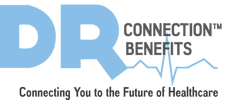 Proposal & ROI Data Request FormROI Request Information:ROI’s are run on Employer Paid groups that are Self-Funded only.  If we can get 12 months claims then we can give them an accurate ROI based on their utilization.  This information needed is as follows:*If Self Funded – Please complete the information belowIMPORTANT:  Below are the industry averages for PC,UC & ER.  If your cost per visit is way off this number it will negatively affect your ROI calculation.  Please double check your numbers before submitting.	Primary Care: 	$104 Average Cost	Urgent Care:   	$155 Average Cost	Emergency Room:	$1318 Average Cost	Name of CompanyName of ContactPhone Number Email AddressTotal # of EmployeesTotal # of Dependents (if known)Will this be Employer Paid, Embed or Voluntary?Health Insurance: Self Funded or Full Insured? (*)Company WebsiteRequested ByPricing12 Months DataPrimary CareUrgent CareEmergency RoomTotal Number of VisitsAverage Cost Per Visit$$$